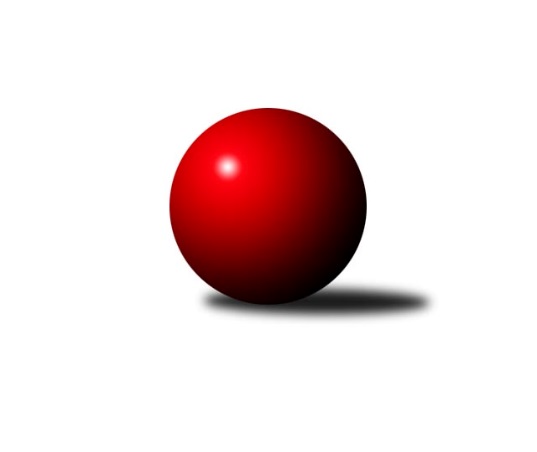 Č.16Ročník 2023/2024	9.5.2024 Meziokresní přebor-Bruntál, Opava 2023/2024Statistika 16. kolaTabulka družstev:		družstvo	záp	výh	rem	proh	skore	sety	průměr	body	plné	dorážka	chyby	1.	TJ Sokol Chvalíkovice ˝B˝	15	13	0	2	103 : 47 	(71.5 : 30.5)	1625	26	1145	480	31.1	2.	KK Rýmařov ˝C˝	15	12	0	3	105 : 45 	(22.0 : 24.0)	1640	24	1152	489	36.4	3.	TJ Horní Benešov ˝D˝	16	11	0	5	100 : 60 	(27.0 : 27.0)	1551	22	1123	428	39.7	4.	TJ Opava ˝D˝	14	9	0	5	83 : 57 	(34.5 : 27.5)	1636	18	1149	488	36.9	5.	TJ Horní Benešov ˝E˝	15	8	0	7	83 : 67 	(24.5 : 19.5)	1601	16	1141	459	45.9	6.	SKK Jeseník ˝B˝	14	7	0	7	75 : 65 	(45.0 : 27.0)	1598	14	1134	464	37.2	7.	TJ Břidličná ˝B˝	14	7	0	7	72 : 68 	(21.5 : 18.5)	1567	14	1125	442	45.1	8.	KS Moravský Beroun B	15	7	0	8	68 : 82 	(40.0 : 48.0)	1542	14	1101	441	46.7	9.	TJ  Břidličná ˝C˝	13	4	0	9	52 : 78 	(23.0 : 21.0)	1553	8	1122	431	49.8	10.	TJ Opava ˝E˝	14	2	0	12	39 : 101 	(20.0 : 48.0)	1487	4	1086	401	52.3	11.	TJ Opava ˝F˝	15	0	0	15	20 : 130 	(11.0 : 49.0)	1459	0	1054	404	60Tabulka doma:		družstvo	záp	výh	rem	proh	skore	sety	průměr	body	maximum	minimum	1.	TJ Horní Benešov ˝D˝	8	7	0	1	62 : 18 	(10.0 : 6.0)	1692	14	1782	1546	2.	TJ Sokol Chvalíkovice ˝B˝	7	7	0	0	54 : 16 	(38.5 : 11.5)	1623	14	1651	1540	3.	TJ Opava ˝D˝	8	7	0	1	56 : 24 	(16.0 : 10.0)	1640	14	1726	1534	4.	KK Rýmařov ˝C˝	7	6	0	1	50 : 20 	(12.0 : 8.0)	1699	12	1715	1632	5.	KS Moravský Beroun B	8	6	0	2	48 : 32 	(33.5 : 28.5)	1585	12	1658	1463	6.	SKK Jeseník ˝B˝	7	5	0	2	46 : 24 	(36.0 : 20.0)	1641	10	1712	1583	7.	TJ Břidličná ˝B˝	7	5	0	2	44 : 26 	(10.5 : 9.5)	1581	10	1662	1502	8.	TJ  Břidličná ˝C˝	7	4	0	3	40 : 30 	(12.0 : 8.0)	1542	8	1616	1388	9.	TJ Horní Benešov ˝E˝	7	4	0	3	39 : 31 	(8.0 : 10.0)	1620	8	1736	1545	10.	TJ Opava ˝E˝	6	1	0	5	19 : 41 	(6.0 : 18.0)	1489	2	1571	1431	11.	TJ Opava ˝F˝	8	0	0	8	12 : 68 	(6.0 : 22.0)	1430	0	1523	1377Tabulka venku:		družstvo	záp	výh	rem	proh	skore	sety	průměr	body	maximum	minimum	1.	KK Rýmařov ˝C˝	8	6	0	2	55 : 25 	(10.0 : 16.0)	1629	12	1706	1562	2.	TJ Sokol Chvalíkovice ˝B˝	8	6	0	2	49 : 31 	(33.0 : 19.0)	1625	12	1670	1528	3.	TJ Horní Benešov ˝E˝	8	4	0	4	44 : 36 	(16.5 : 9.5)	1600	8	1694	1490	4.	TJ Horní Benešov ˝D˝	8	4	0	4	38 : 42 	(17.0 : 21.0)	1534	8	1612	1462	5.	TJ Opava ˝D˝	6	2	0	4	27 : 33 	(18.5 : 17.5)	1646	4	1716	1532	6.	SKK Jeseník ˝B˝	7	2	0	5	29 : 41 	(9.0 : 7.0)	1589	4	1670	1525	7.	TJ Břidličná ˝B˝	7	2	0	5	28 : 42 	(11.0 : 9.0)	1576	4	1649	1487	8.	KS Moravský Beroun B	7	1	0	6	20 : 50 	(6.5 : 19.5)	1533	2	1583	1444	9.	TJ Opava ˝E˝	8	1	0	7	20 : 60 	(14.0 : 30.0)	1502	2	1644	1412	10.	TJ  Břidličná ˝C˝	6	0	0	6	12 : 48 	(11.0 : 13.0)	1555	0	1655	1464	11.	TJ Opava ˝F˝	7	0	0	7	8 : 62 	(5.0 : 27.0)	1460	0	1563	1365Tabulka podzimní části:		družstvo	záp	výh	rem	proh	skore	sety	průměr	body	doma	venku	1.	TJ Sokol Chvalíkovice ˝B˝	10	8	0	2	66 : 34 	(44.5 : 17.5)	1606	16 	5 	0 	0 	3 	0 	2	2.	KK Rýmařov ˝C˝	10	7	0	3	61 : 39 	(14.0 : 22.0)	1625	14 	4 	0 	1 	3 	0 	2	3.	TJ Horní Benešov ˝E˝	10	6	0	4	61 : 39 	(18.0 : 16.0)	1610	12 	3 	0 	2 	3 	0 	2	4.	SKK Jeseník ˝B˝	10	6	0	4	59 : 41 	(37.0 : 15.0)	1586	12 	4 	0 	1 	2 	0 	3	5.	TJ Opava ˝D˝	10	6	0	4	57 : 43 	(27.5 : 20.5)	1646	12 	5 	0 	1 	1 	0 	3	6.	KS Moravský Beroun B	10	6	0	4	54 : 46 	(35.0 : 37.0)	1545	12 	6 	0 	1 	0 	0 	3	7.	TJ Horní Benešov ˝D˝	10	6	0	4	54 : 46 	(17.0 : 19.0)	1537	12 	3 	0 	1 	3 	0 	3	8.	TJ Břidličná ˝B˝	10	5	0	5	54 : 46 	(19.0 : 13.0)	1586	10 	3 	0 	1 	2 	0 	4	9.	TJ  Břidličná ˝C˝	10	4	0	6	46 : 54 	(20.0 : 18.0)	1555	8 	4 	0 	1 	0 	0 	5	10.	TJ Opava ˝E˝	10	1	0	9	24 : 76 	(14.0 : 40.0)	1461	2 	0 	0 	4 	1 	0 	5	11.	TJ Opava ˝F˝	10	0	0	10	14 : 86 	(8.0 : 36.0)	1437	0 	0 	0 	5 	0 	0 	5Tabulka jarní části:		družstvo	záp	výh	rem	proh	skore	sety	průměr	body	doma	venku	1.	KK Rýmařov ˝C˝	5	5	0	0	44 : 6 	(8.0 : 2.0)	1656	10 	2 	0 	0 	3 	0 	0 	2.	TJ Horní Benešov ˝D˝	6	5	0	1	46 : 14 	(10.0 : 8.0)	1635	10 	4 	0 	0 	1 	0 	1 	3.	TJ Sokol Chvalíkovice ˝B˝	5	5	0	0	37 : 13 	(27.0 : 13.0)	1644	10 	2 	0 	0 	3 	0 	0 	4.	TJ Opava ˝D˝	4	3	0	1	26 : 14 	(7.0 : 7.0)	1609	6 	2 	0 	0 	1 	0 	1 	5.	TJ Břidličná ˝B˝	4	2	0	2	18 : 22 	(2.5 : 5.5)	1540	4 	2 	0 	1 	0 	0 	1 	6.	TJ Horní Benešov ˝E˝	5	2	0	3	22 : 28 	(6.5 : 3.5)	1586	4 	1 	0 	1 	1 	0 	2 	7.	SKK Jeseník ˝B˝	4	1	0	3	16 : 24 	(8.0 : 12.0)	1602	2 	1 	0 	1 	0 	0 	2 	8.	TJ Opava ˝E˝	4	1	0	3	15 : 25 	(6.0 : 8.0)	1557	2 	1 	0 	1 	0 	0 	2 	9.	KS Moravský Beroun B	5	1	0	4	14 : 36 	(5.0 : 11.0)	1559	2 	0 	0 	1 	1 	0 	3 	10.	TJ  Břidličná ˝C˝	3	0	0	3	6 : 24 	(3.0 : 3.0)	1561	0 	0 	0 	2 	0 	0 	1 	11.	TJ Opava ˝F˝	5	0	0	5	6 : 44 	(3.0 : 13.0)	1487	0 	0 	0 	3 	0 	0 	2 Zisk bodů pro družstvo:		jméno hráče	družstvo	body	zápasy	v %	dílčí body	sety	v %	1.	Pavel Přikryl 	KK Rýmařov ˝C˝ 	26	/	15	(87%)		/		(%)	2.	Zdeňka Habartová 	TJ Horní Benešov ˝D˝ 	24	/	16	(75%)		/		(%)	3.	Martin Orálek 	TJ Opava ˝D˝ 	22	/	13	(85%)		/		(%)	4.	Vladimír Valenta 	TJ Sokol Chvalíkovice ˝B˝ 	22	/	15	(73%)		/		(%)	5.	Denis Vítek 	TJ Sokol Chvalíkovice ˝B˝ 	22	/	15	(73%)		/		(%)	6.	Pavel Švan 	KK Rýmařov ˝C˝ 	22	/	15	(73%)		/		(%)	7.	Libor Maralík 	TJ Horní Benešov ˝E˝ 	22	/	15	(73%)		/		(%)	8.	Leoš Řepka 	TJ Břidličná ˝B˝ 	20	/	11	(91%)		/		(%)	9.	Tomáš Zbořil 	TJ Horní Benešov ˝D˝ 	20	/	15	(67%)		/		(%)	10.	Stanislav Lichnovský 	KK Rýmařov ˝C˝ 	20	/	15	(67%)		/		(%)	11.	Tomáš Polok 	TJ Opava ˝E˝ 	18	/	12	(75%)		/		(%)	12.	Marek Hrbáč 	TJ Sokol Chvalíkovice ˝B˝ 	18	/	15	(60%)		/		(%)	13.	František Vícha 	TJ Opava ˝D˝ 	17	/	13	(65%)		/		(%)	14.	Tobiáš Kučerka 	TJ Horní Benešov ˝D˝ 	16	/	12	(67%)		/		(%)	15.	Zdeněk Janák 	TJ Horní Benešov ˝E˝ 	16	/	14	(57%)		/		(%)	16.	Daniel Beinhauer 	TJ Sokol Chvalíkovice ˝B˝ 	15	/	14	(54%)		/		(%)	17.	Věroslav Ptašek 	TJ Břidličná ˝B˝ 	14	/	11	(64%)		/		(%)	18.	Roman Swaczyna 	TJ Horní Benešov ˝E˝ 	14	/	12	(58%)		/		(%)	19.	Hana Zálešáková 	KS Moravský Beroun B 	14	/	13	(54%)		/		(%)	20.	Miroslav Petřek st.	TJ Horní Benešov ˝E˝ 	13	/	13	(50%)		/		(%)	21.	Josef Šindler 	TJ Horní Benešov ˝D˝ 	12	/	6	(100%)		/		(%)	22.	Čestmír Řepka 	TJ  Břidličná ˝C˝ 	12	/	9	(67%)		/		(%)	23.	Miroslav Kalaš 	TJ  Břidličná ˝C˝ 	12	/	11	(55%)		/		(%)	24.	Miroslav Langer 	KK Rýmařov ˝C˝ 	12	/	12	(50%)		/		(%)	25.	Jana Fousková 	SKK Jeseník ˝B˝ 	11	/	13	(42%)		/		(%)	26.	Josef Němec 	TJ Opava ˝D˝ 	10	/	6	(83%)		/		(%)	27.	Jiří Machala 	KS Moravský Beroun B 	10	/	8	(63%)		/		(%)	28.	Mária Machalová 	KS Moravský Beroun B 	10	/	8	(63%)		/		(%)	29.	Petra Špiková 	SKK Jeseník ˝B˝ 	10	/	8	(63%)		/		(%)	30.	Alena Bokišová 	TJ Opava ˝F˝ 	10	/	13	(38%)		/		(%)	31.	Ivana Hajznerová 	KS Moravský Beroun B 	10	/	14	(36%)		/		(%)	32.	Jaroslav Zelinka 	TJ Břidličná ˝B˝ 	9	/	10	(45%)		/		(%)	33.	Rostislav Cundrla 	SKK Jeseník ˝B˝ 	8	/	6	(67%)		/		(%)	34.	Radomila Janoudová 	SKK Jeseník ˝B˝ 	8	/	9	(44%)		/		(%)	35.	Anna Dosedělová 	TJ Břidličná ˝B˝ 	8	/	9	(44%)		/		(%)	36.	Zuzana Šafránková 	TJ Opava ˝F˝ 	8	/	9	(44%)		/		(%)	37.	Miroslav Janalík 	KS Moravský Beroun B 	8	/	11	(36%)		/		(%)	38.	Miroslav Setinský 	SKK Jeseník ˝B˝ 	6	/	3	(100%)		/		(%)	39.	Petr Šulák 	SKK Jeseník ˝B˝ 	6	/	5	(60%)		/		(%)	40.	Jiří Procházka 	TJ  Břidličná ˝C˝ 	6	/	5	(60%)		/		(%)	41.	Dominik Bracek 	TJ Opava ˝D˝ 	6	/	5	(60%)		/		(%)	42.	Petra Rosypalová 	SKK Jeseník ˝B˝ 	6	/	6	(50%)		/		(%)	43.	Vladimír Kozák 	TJ Opava ˝D˝ 	6	/	7	(43%)		/		(%)	44.	Marek Trčka 	TJ Opava ˝E˝ 	6	/	10	(30%)		/		(%)	45.	Miroslav Smékal 	TJ  Břidličná ˝C˝ 	6	/	11	(27%)		/		(%)	46.	Josef Kočař 	TJ Břidličná ˝B˝ 	6	/	12	(25%)		/		(%)	47.	Luděk Bambušek 	KK Rýmařov ˝C˝ 	4	/	3	(67%)		/		(%)	48.	Martin Bilíček 	TJ Horní Benešov ˝D˝ 	4	/	4	(50%)		/		(%)	49.	Radek Vlašánek 	TJ Opava ˝E˝ 	4	/	8	(25%)		/		(%)	50.	Zbyněk Tesař 	TJ Horní Benešov ˝D˝ 	4	/	8	(25%)		/		(%)	51.	Roman Škrobánek 	TJ Opava ˝D˝ 	4	/	10	(20%)		/		(%)	52.	Jan Hroch 	TJ  Břidličná ˝C˝ 	4	/	12	(17%)		/		(%)	53.	Ota Pidima 	TJ  Břidličná ˝C˝ 	2	/	2	(50%)		/		(%)	54.	Ladislav Stárek 	TJ  Břidličná ˝C˝ 	2	/	2	(50%)		/		(%)	55.	Tereza Moravcová 	SKK Jeseník ˝B˝ 	2	/	3	(33%)		/		(%)	56.	Jiří Vrba 	SKK Jeseník ˝B˝ 	2	/	3	(33%)		/		(%)	57.	Antonín Zálešák 	KS Moravský Beroun B 	2	/	3	(33%)		/		(%)	58.	Hana Kopečná 	TJ Horní Benešov ˝E˝ 	2	/	5	(20%)		/		(%)	59.	Petr Chalupa 	TJ Opava ˝E˝ 	2	/	6	(17%)		/		(%)	60.	Radek Hochgesandt 	TJ Opava ˝E˝ 	2	/	8	(13%)		/		(%)	61.	Tomáš Ryba 	TJ Opava ˝F˝ 	2	/	13	(8%)		/		(%)	62.	Adam Kukla 	TJ Opava ˝E˝ 	1	/	9	(6%)		/		(%)	63.	David Beinhauer 	TJ Sokol Chvalíkovice ˝B˝ 	0	/	1	(0%)		/		(%)	64.	Pavel Jašek 	TJ Opava ˝D˝ 	0	/	1	(0%)		/		(%)	65.	Vojtěch Žídek 	TJ Opava ˝E˝ 	0	/	1	(0%)		/		(%)	66.	Adam Koschatzký 	TJ Opava ˝E˝ 	0	/	2	(0%)		/		(%)	67.	Stanislav Troják 	TJ Opava ˝F˝ 	0	/	2	(0%)		/		(%)	68.	Jana Tvrdoňová 	TJ Opava ˝F˝ 	0	/	2	(0%)		/		(%)	69.	Luděk Häusler 	TJ Břidličná ˝B˝ 	0	/	3	(0%)		/		(%)	70.	Patricie Brázdová 	TJ Horní Benešov ˝D˝ 	0	/	3	(0%)		/		(%)	71.	Petr Otáhal 	KS Moravský Beroun B 	0	/	3	(0%)		/		(%)	72.	Rudolf Tvrdoň 	TJ Opava ˝F˝ 	0	/	4	(0%)		/		(%)	73.	Martin Chalupa 	TJ Opava ˝F˝ 	0	/	8	(0%)		/		(%)	74.	Marta Uvírová 	TJ Opava ˝F˝ 	0	/	9	(0%)		/		(%)Průměry na kuželnách:		kuželna	průměr	plné	dorážka	chyby	výkon na hráče	1.	KK Jiskra Rýmařov, 1-4	1651	1166	484	40.8	(412.8)	2.	 Horní Benešov, 1-4	1632	1156	476	42.8	(408.2)	3.	SKK Jeseník, 1-4	1608	1137	470	39.6	(402.0)	4.	TJ Sokol Chvalíkovice, 1-2	1566	1122	443	38.2	(391.5)	5.	KS Moravský Beroun, 1-2	1563	1108	454	46.5	(390.8)	6.	TJ Opava, 1-4	1548	1111	437	45.7	(387.2)	7.	TJ Kovohutě Břidličná, 1-2	1539	1094	445	46.4	(385.0)Nejlepší výkony na kuželnách:KK Jiskra Rýmařov, 1-4KK Rýmařov ˝C˝	1715	5. kolo	Pavel Přikryl 	KK Rýmařov ˝C˝	489	8. koloKK Rýmařov ˝C˝	1713	12. kolo	Pavel Přikryl 	KK Rýmařov ˝C˝	471	5. koloKK Rýmařov ˝C˝	1712	8. kolo	Miroslav Langer 	KK Rýmařov ˝C˝	458	3. koloKK Rýmařov ˝C˝	1710	1. kolo	Zdeněk Janák 	TJ Horní Benešov ˝E˝	455	8. koloKK Rýmařov ˝C˝	1708	14. kolo	Pavel Přikryl 	KK Rýmařov ˝C˝	447	1. koloKK Rýmařov ˝C˝	1704	3. kolo	Stanislav Lichnovský 	KK Rýmařov ˝C˝	447	5. koloTJ Horní Benešov ˝E˝	1694	8. kolo	Vladimír Valenta 	TJ Sokol Chvalíkovice ˝B˝	445	11. koloSKK Jeseník ˝B˝	1670	14. kolo	Pavel Přikryl 	KK Rýmařov ˝C˝	443	11. koloTJ Sokol Chvalíkovice ˝B˝	1661	11. kolo	Miroslav Langer 	KK Rýmařov ˝C˝	442	12. koloKK Rýmařov ˝C˝	1632	11. kolo	Pavel Švan 	KK Rýmařov ˝C˝	441	8. kolo Horní Benešov, 1-4TJ Horní Benešov ˝D˝	1782	15. kolo	Josef Šindler 	TJ Horní Benešov ˝D˝	491	11. koloTJ Horní Benešov ˝E˝	1736	2. kolo	Josef Šindler 	TJ Horní Benešov ˝D˝	474	12. koloTJ Horní Benešov ˝D˝	1734	11. kolo	Tomáš Zbořil 	TJ Horní Benešov ˝D˝	473	8. koloTJ Horní Benešov ˝D˝	1719	8. kolo	Martin Bilíček 	TJ Horní Benešov ˝D˝	471	15. koloTJ Horní Benešov ˝D˝	1716	12. kolo	Zdeněk Janák 	TJ Horní Benešov ˝E˝	469	2. koloKK Rýmařov ˝C˝	1706	16. kolo	Pavel Přikryl 	KK Rýmařov ˝C˝	466	16. koloTJ Opava ˝D˝	1705	11. kolo	Tobiáš Kučerka 	TJ Horní Benešov ˝D˝	466	15. koloTJ Horní Benešov ˝D˝	1660	14. kolo	Tobiáš Kučerka 	TJ Horní Benešov ˝D˝	463	11. koloTJ Horní Benešov ˝D˝	1660	10. kolo	Zdeněk Janák 	TJ Horní Benešov ˝E˝	463	3. koloTJ  Břidličná ˝C˝	1655	12. kolo	Martin Orálek 	TJ Opava ˝D˝	462	11. koloSKK Jeseník, 1-4TJ Opava ˝D˝	1716	6. kolo	Denis Vítek 	TJ Sokol Chvalíkovice ˝B˝	459	16. koloSKK Jeseník ˝B˝	1712	4. kolo	Radomila Janoudová 	SKK Jeseník ˝B˝	449	4. koloTJ Sokol Chvalíkovice ˝B˝	1667	16. kolo	Martin Orálek 	TJ Opava ˝D˝	448	6. koloSKK Jeseník ˝B˝	1667	9. kolo	Rostislav Cundrla 	SKK Jeseník ˝B˝	441	16. koloSKK Jeseník ˝B˝	1660	7. kolo	Petra Rosypalová 	SKK Jeseník ˝B˝	440	9. koloSKK Jeseník ˝B˝	1641	6. kolo	František Vícha 	TJ Opava ˝D˝	436	6. koloSKK Jeseník ˝B˝	1620	13. kolo	Dominik Bracek 	TJ Opava ˝D˝	434	6. koloSKK Jeseník ˝B˝	1601	16. kolo	Petra Špiková 	SKK Jeseník ˝B˝	432	9. koloKK Rýmařov ˝C˝	1600	4. kolo	Rostislav Cundrla 	SKK Jeseník ˝B˝	431	7. koloSKK Jeseník ˝B˝	1583	10. kolo	Daniel Beinhauer 	TJ Sokol Chvalíkovice ˝B˝	431	16. koloTJ Sokol Chvalíkovice, 1-2TJ Sokol Chvalíkovice ˝B˝	1651	12. kolo	Vladimír Valenta 	TJ Sokol Chvalíkovice ˝B˝	475	2. koloTJ Sokol Chvalíkovice ˝B˝	1647	8. kolo	Denis Vítek 	TJ Sokol Chvalíkovice ˝B˝	457	15. koloTJ Sokol Chvalíkovice ˝B˝	1647	2. kolo	Denis Vítek 	TJ Sokol Chvalíkovice ˝B˝	440	4. koloTJ Sokol Chvalíkovice ˝B˝	1636	15. kolo	Denis Vítek 	TJ Sokol Chvalíkovice ˝B˝	429	2. koloTJ Sokol Chvalíkovice ˝B˝	1621	7. kolo	Vladimír Valenta 	TJ Sokol Chvalíkovice ˝B˝	428	12. koloTJ Sokol Chvalíkovice ˝B˝	1616	4. kolo	Denis Vítek 	TJ Sokol Chvalíkovice ˝B˝	425	12. koloTJ Opava ˝D˝	1601	15. kolo	Vladimír Valenta 	TJ Sokol Chvalíkovice ˝B˝	424	8. koloSKK Jeseník ˝B˝	1569	8. kolo	Marek Hrbáč 	TJ Sokol Chvalíkovice ˝B˝	423	7. koloTJ Břidličná ˝B˝	1553	7. kolo	Josef Němec 	TJ Opava ˝D˝	421	15. koloTJ Sokol Chvalíkovice ˝B˝	1540	5. kolo	Denis Vítek 	TJ Sokol Chvalíkovice ˝B˝	420	5. koloKS Moravský Beroun, 1-2TJ Sokol Chvalíkovice ˝B˝	1670	13. kolo	Martin Orálek 	TJ Opava ˝D˝	480	4. koloKS Moravský Beroun B	1658	4. kolo	Vladimír Valenta 	TJ Sokol Chvalíkovice ˝B˝	460	13. koloKS Moravský Beroun B	1630	2. kolo	Jiří Machala 	KS Moravský Beroun B	448	4. koloTJ Opava ˝D˝	1617	4. kolo	Jiří Machala 	KS Moravský Beroun B	442	2. koloKK Rýmařov ˝C˝	1615	2. kolo	Miroslav Janalík 	KS Moravský Beroun B	441	7. koloKS Moravský Beroun B	1609	13. kolo	Jiří Machala 	KS Moravský Beroun B	429	13. koloKS Moravský Beroun B	1596	7. kolo	Ivana Hajznerová 	KS Moravský Beroun B	426	8. koloKS Moravský Beroun B	1586	10. kolo	Čestmír Řepka 	TJ  Břidličná ˝C˝	424	7. koloKS Moravský Beroun B	1579	8. kolo	Pavel Švan 	KK Rýmařov ˝C˝	421	2. koloKS Moravský Beroun B	1559	3. kolo	Jiří Machala 	KS Moravský Beroun B	421	3. koloTJ Opava, 1-4TJ Opava ˝D˝	1726	8. kolo	Martin Orálek 	TJ Opava ˝D˝	481	7. koloTJ Opava ˝D˝	1704	2. kolo	Martin Orálek 	TJ Opava ˝D˝	479	8. koloTJ Opava ˝D˝	1702	13. kolo	František Vícha 	TJ Opava ˝D˝	469	3. koloKK Rýmařov ˝C˝	1696	7. kolo	Pavel Přikryl 	KK Rýmařov ˝C˝	467	7. koloTJ Opava ˝D˝	1694	3. kolo	Martin Orálek 	TJ Opava ˝D˝	458	14. koloTJ Opava ˝D˝	1653	10. kolo	Tomáš Polok 	TJ Opava ˝E˝	457	14. koloTJ Břidličná ˝B˝	1649	10. kolo	Martin Orálek 	TJ Opava ˝D˝	457	13. koloTJ Sokol Chvalíkovice ˝B˝	1649	3. kolo	Martin Orálek 	TJ Opava ˝D˝	455	3. koloTJ Opava ˝E˝	1644	2. kolo	Zdeněk Janák 	TJ Horní Benešov ˝E˝	453	5. koloTJ Horní Benešov ˝E˝	1635	7. kolo	Leoš Řepka 	TJ Břidličná ˝B˝	452	10. koloTJ Kovohutě Břidličná, 1-2TJ Břidličná ˝B˝	1662	15. kolo	Leoš Řepka 	TJ Břidličná ˝B˝	482	16. koloTJ Břidličná ˝B˝	1627	2. kolo	Zdeněk Janák 	TJ Horní Benešov ˝E˝	472	15. koloTJ Břidličná ˝B˝	1622	1. kolo	Josef Šindler 	TJ Horní Benešov ˝D˝	455	6. koloKK Rýmařov ˝C˝	1620	13. kolo	Leoš Řepka 	TJ Břidličná ˝B˝	450	2. koloTJ  Břidličná ˝C˝	1616	11. kolo	Stanislav Lichnovský 	KK Rýmařov ˝C˝	447	13. koloTJ Horní Benešov ˝D˝	1612	16. kolo	Jaroslav Zelinka 	TJ Břidličná ˝B˝	446	1. koloTJ Horní Benešov ˝E˝	1607	15. kolo	Tobiáš Kučerka 	TJ Horní Benešov ˝D˝	440	16. koloTJ  Břidličná ˝C˝	1605	6. kolo	Čestmír Řepka 	TJ  Břidličná ˝C˝	439	11. koloTJ Břidličná ˝B˝	1598	9. kolo	Rostislav Cundrla 	SKK Jeseník ˝B˝	438	11. koloTJ  Břidličná ˝C˝	1592	9. kolo	Leoš Řepka 	TJ Břidličná ˝B˝	437	11. koloČetnost výsledků:	9.0 : 1.0	2x	8.0 : 2.0	22x	6.0 : 4.0	18x	4.0 : 6.0	11x	3.0 : 7.0	2x	2.0 : 8.0	8x	10.0 : 0.0	10x	0.0 : 10.0	7x